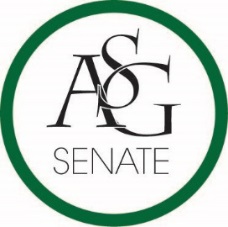 Senate MinutesFebruary 26th, 2019Graduate Education Auditorium, 6:00 PMCall to OrderRoll Call7 Absent 4 Proxy 38 Present Approval of the MinutesSpecial OrdersReports (5 minutes each)Special ReportsAdvisor, PJ Martinez Encouraged senators to participate in the elections and continue to be ASG agents during the elections process. Graduate Assistants, Joshua Saraping and Sage McCoyPresident, J.P. GairhanVice-President, Abigail WalkerTreasurer, Isamar GarciaSecretary, Luke HumphreyChief Justice, Julianna TidwellGSC President, Arley WardCabinet ReportsChief of Staff, Carus NewmanFLF Coordinator, Will ClarkChair of the Senate, Colman Betler Mandatory meeting post-senate for chair of senate candidates. Appointments, Nominations, and ElectionsChair of Senate Nominations Senator Kianna Sarvestani (Cassidy Cook) Public Comment (3 at 2 minutes each)Old Business ASG Senate Resolution No. 14 – A Resolution Supporting Food Service in Mullins Library Author(s): Senator Cassidy Cook. Senator Kianna SarvestaniSponsor(s): Senator Tara Barsotti, Senator William Moore, Senator Allen Lambert, Senator Samantha Gregory, Senator Lizeth Martinez, Senator Katelyn CollisonCampus life Report: Pass it as written. Stated that the goal of this is to continue efforts to have some source of food/beverages in the library. Vote: 45 to 0, pass. ASG Senate Bill No. 9-A Bill Clarifying the “Prefer not to respond” option in ASG ElectionsAuthor(s): Chair of Senate Colman Betler, Senator Kianna Sarvestani, Senator Cassidy Cook, Senator Darynne Dahlem, Senator Clay Smith, Senator James Gairhan, Senator Katie Gardner, Senator Andrew O’Neil, Senator Warrington Sebree, Senator Kat De SonnavilleExplained how this would be implemented in the ASG next week. Thanked the Senate body for their efforts last week and explained that they feel this is the best way to address the problems that have occurred in the past. Referred to Internal Affairs Committee for a report. Internal Affairs Report: all agreed to pass this with prefer not to respond and skip option being explained, JP wanted to change prefer not to respond to prefer to abstain and the committee felt that their was no difference in the two choices to change the language. Vote: 45 to 0, passSponsor(s): 	c. ASG Senate Bill No. 11 A Bill to Amend the ASG Constitution  Author(s): Chair of Senate Colman BetlerTo fix the current issue it has to be sent to a referendum vote and we need to make sure it is fixed for the current election. This changes the constitution and sends this to a referendum vote. Referred to Internal Affairs Committee for a report. Internal Affairs Report: It fixes a loophole that is in the constitution and pass it as written. Vote: 45 to 0, pass. Sponsor(s): New BusinessASG Senate Resolution No. 18- “A Resolution to Support the Walk the Xtra Mile Homeless March”  Author(s); Senator Nabil Bhimani, Senator Warrington Sebree (speakers time extended by 5 minutes) Sponsor(s): Senator Kianna Sarvestani, Senator Natalie Ceniceros, Senator James Gairhan, Senator Cecil Kidenda, Senator Sam Pierce, Senator Tara Barsotti, Senator Mallory Mixon, Senator Tara Barsotti, Senator Olivia Chambers, Senator Emily Daniels, Senator Audra Karabinos, Senator Lizeth Martinez, Senator Kendall Perkins This is a homeless march and just wanting to raise awareness to help the homeless population in Fayetteville. The authors wanted to promote the march as students and that there is a burden on us as student leaders to support our students in their endeavors in a philanthropic way. They would like Senators to attend the march and spread some awareness about the fundraising efforts. The march is April 7th, from 2-4 p.m. Referred to Campus Life. ASG Senate Resolution No. 15- A Resolution Supporting Crosswalk ImprovementsAuthor(s); Senator Kianna Sarvestani, Director of Student Safety Maria Calderon (speakers time extended by 5 minutes) Edited to delete a whereas clause. This is a resolution to address the things that have been done by ASG regarding crosswalks and supporting the further efforts. The authors explained what is being done and that they are moving forward with the city to improve things. This is the petition to address the student need with the city. The engineers are going to make the recommendations regarding what improvements should be made and the appropriate people make the choices of where the crosswalks are located. Referred to Infrastructure. Sponsor(s): Senator Cassidy Cook, Senator, Tara Barsotti, Senator Natalie Ceniceros, Senator Darynne Dahlem, Senator Garrett Dorf, Senator William MooreASG Joint Resolution No. 1- Menstrual Equity For All ActGPSC Vice President James M. DiLoreto-Hill, Senator Sydney Belt, Senator Olivia ChambersIt was done as a joint resolution to show support to the chancellor. Club Red or the convenience stores on campus don’t have protection for the menstrual items they need.  This is just asking the university to be made aware of the issue. Referred to Campus Life Committee. Senator Kianna Sarvestani, Senator Warrington Sebree, Senator Colton Simpson, Senator Hope Davenport, Senator Collin Petigna.ASG Senate Resolution No. 16- A Resolution Supporting Anti-Slavery Endeavors by StudentsAuthor(s): Senator Colton Simpson, International Justice Mission President Luke Syverson	The purpose of writing this is to engage with the RSO International Justice Mission and that ASG should stand behind them. The goal of their RSO is to make slavery not profitable and the university enables students to advocate and be informed about slavery. ReferreSponsor(s): Senator Austin Martin, Senator Darynne Dahlem, Senator Samantha Gregory, Senator Hope Davenport, Senator Jake Carter, Senator Kianna SarvestaniASG Senate Bill No. 8- A Bill Funding Narcan trainingAuthor(s): Senator Kianna Sarvestani, Senator Cassidy Cook, Senator Darynne Dahlem, Senator Tara Barsotti, ASG Director of External Relations Trevor VillinesThis is an event just to help spread awareness for this and this event is for sure happening. The date was selected because it is during Save AR Week. Sponsor(s): Senator Lizeth Martinez. Senator Natalie Ceniceros, Senator Emily Daniels, Senator Colton Simpson, Senator Will Moore.ASG Senate Resolution No. 17- A Resolution to Support Save AR Students weekAuthor(s): Senator Kianna Sarvestani, Senator Darynne Dahlem, Director of External Relations Trevor Villines, Senator Katie GardnerIf you would like to go you can ride the bus. We should be back that afternoon and SAU has about 60 people coming so we want as many people to come as possible. We want to save our state but more importantly save AR students. Referred to Campus Life. Sponsor(s): Senator Cassidy Cook, Senator Colton Simpson, Senator Natalie Cencieros, Senator Lizeth MartinezMotioned to move two items to new business, recess for 10 minutes. AnnouncementsAdjournment